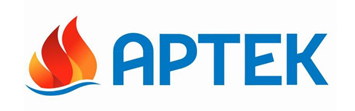 ПРЕСС-РЕЛИЗ25 января 2016                                           В «Артеке» стартует первая смена 2016 года Смена «Время открытий»  открывает в  «Артеке» 2016 год.  Лагеря «Янтарный», «Хрустальный», «Лазурный» примут 940 ребят из разных регионов России. Первая смена «Артека» продлится с 24 января по 13 февраля.Всего в 2016 году запланировано 15 тематических смен, в рамках которых будут реализованы около 50 образовательных проектов, 25 из них впервые. Проекты разработаны специалистами  ведущих образовательных учреждений, которые получили статус тематического партнера детского центра. Все программы прошли оценку научно-методического совета «Артека» и утверждены  Министерством образования и науки РФ.  Для  российских школьников «Артек»  в эту смену превратится в лабораторию научного творчества. Дети  примут участие в  практической проектной деятельности по естественнонаучным дисциплинам. Итогом станет защита разработанных ребятами проектов и брейн-ринг «Что? Где? Когда?». В интеллектуальной игре  посоревнуются команды знатоков из трёх детских лагерей. О самых важных и значимых событиях смены расскажут юные журналисты. Новички из профильных медиа-отрядов вместе с опытными юными коллегами выпустят газету «Остров А» и радиопередачу, снимут своё кино и телевизионные передачи, создадут мультипликационные фильмы.29 января, в день  86-летия Анатолия  Полянского, создателя Большого «Артека» в 1960 – 1970-е годы,  в детском центре  пройдут тематические выставки, а также мастер-классы современных архитекторов. Тематические партнеры первой смены   – «Федерация парусного спорта»,  Комитет Государственной Думы РФ по физической культуре, спорту и делам молодежи, «Лига юных журналистов».Пресс-служба ФГБОУ «МДЦ «Артек»+7 978 734 04 44